Направление ЕстественнонаучноеТЕПЛОВАЯ ТРУБКА РЫБКИ ПОНЬОКаучакова Маринаучащаяся 11 классаГБ НОУ «Лицей №84 им. В. А. Власова», Новокузнецкий городской округНаучный руководитель:Талабира О. И.учитель высшейквалификационной категорииГБНОУ «Лицей № 84 им. В.А. Власова»г. НовокузнецкНовокузнецкий округ, 2023ВведениеСреди задач IPYT-2023 есть задача «Тепловая трубка рыбки Поньо»: Заполните стеклянную трубку с закрытым верхним концом водой и установите вертикально, погрузив нижний конец в ёмкость с водой. Нагревайте короткий участок трубки. Исследуйте и объясните периодические движения воды и наблюдаемых пузырьков пара.Название задание получило по мультфильму "Рыбка Поньо на утёсе", в котором герои плыли на кораблике, двигатель которого тоже состоял из нагреваемой трубки с водой.Я заинтересовалась этим явлением и решила рассмотреть его подробнее.Объект исследования: пульсирующая тепловая трубка.Предмет исследования: периодические движения воды и пузырьков пара в тепловой трубке.Актуальность и новизна работы. При нагревании короткого участка вертикальной трубки за счёт парообразования в нагреваемом объёме можно наблюдать образование пузыря воздуха, его рост, всплытие и последующие схлапывание. Данная установка служит примером релаксационного осциллятора. Для решения данной задачи использовалось методы физического наблюдения, эксперимента, трассировка движения в программе PASCO CAPSTONEЦель работы: Исследовать периодические движения воды и пузырьков пара в пульсирующей тепловой трубке. Задачи работы: Исследовать причины периодических движений воды и наблюдаемых пузырьков пара в пульсирующей тепловой трубке и установить параметры, характеризующее данное движение. Описание экспериментальной установкиНаша установка для исследования колебаний воды и пузырьков пара, наблюдаемых в пульсирующей тепловой трубке состоит из следующих частей: Ёмкость с водой: кювета, в неё погружается открытый конец трубки. Пробирка: длинная стеклянная трубка, закрытая с одного конца, заполнена водой. Диаметры трубок: 0,85 см – 1,5 см, длина: 10-50 см.Нагревательный элемент: спираль из фехраля (Х23Ю5Т), обмотана вокруг пробирки, с её помощью нагревается короткий участок трубки. Источник тока: выпрямитель, подключён к спирали, с его помощью регулируется подаваемое на спираль напряжение, которое определяет температуру нагрева. Вольтметр, амперметр, термометр: мультиметр, для параметрического исследования. Весь процесс записывался на скоростную камеру для последующей обработке.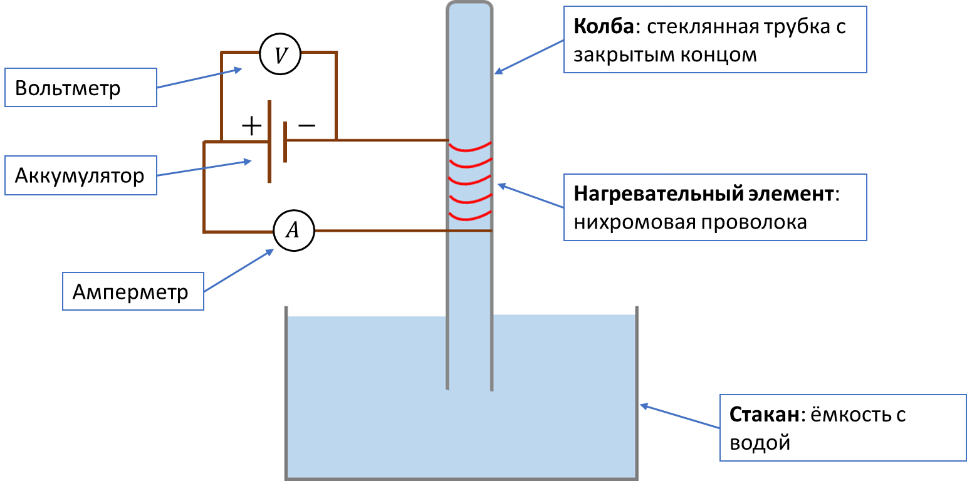 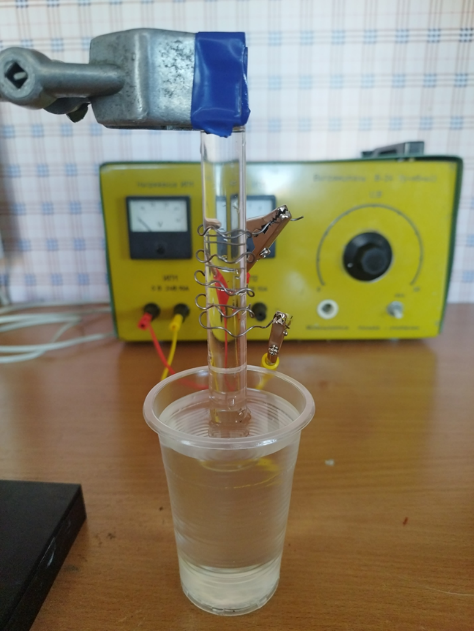 Качественное объяснение: почему наблюдаются колебания воды и пузырьков пара?В результате нагревания спирали и короткого участка пробирки происходит кипение воды в нагреваемом участке. Образуются пузырьки пара. Поскольку продолжается подвод тепла, образуется один большой пузырь за счёт слияния множества пузырьков в один большой и увеличение пузыря в размерах в результате испарения воды в пузырь. Когда пузырь достигает достаточно больших размеров под действием выталкивающей силы он начинает всплывать.  Действие сил гидростатического давления воды над пузырём и сил вязкого трения «тормозит» движение пузыря. В течение всего движения происходит увеличение размера пузыря. Таким образом, пузырь быстро растёт вниз, выталкивая воду и медленно всплывает. Расширяясь вниз, пузырь соприкасается с относительно холодными слоями, происходит конденсация пара в пузырьке, он схлопывается и исчезает. Высвобождается энергия, наблюдается кавитация и пульсация системы, из-за выталкивания воды при росте пузыря. Система возвращается в первоначальное положение и готова к следующему колебанию. Наблюдение явления: образование маленьких пузырьков (рис 3), слияние пузырьков в один и образование одного пузыря (рис.4), движение и расширение одного большого пузыря (рис.5)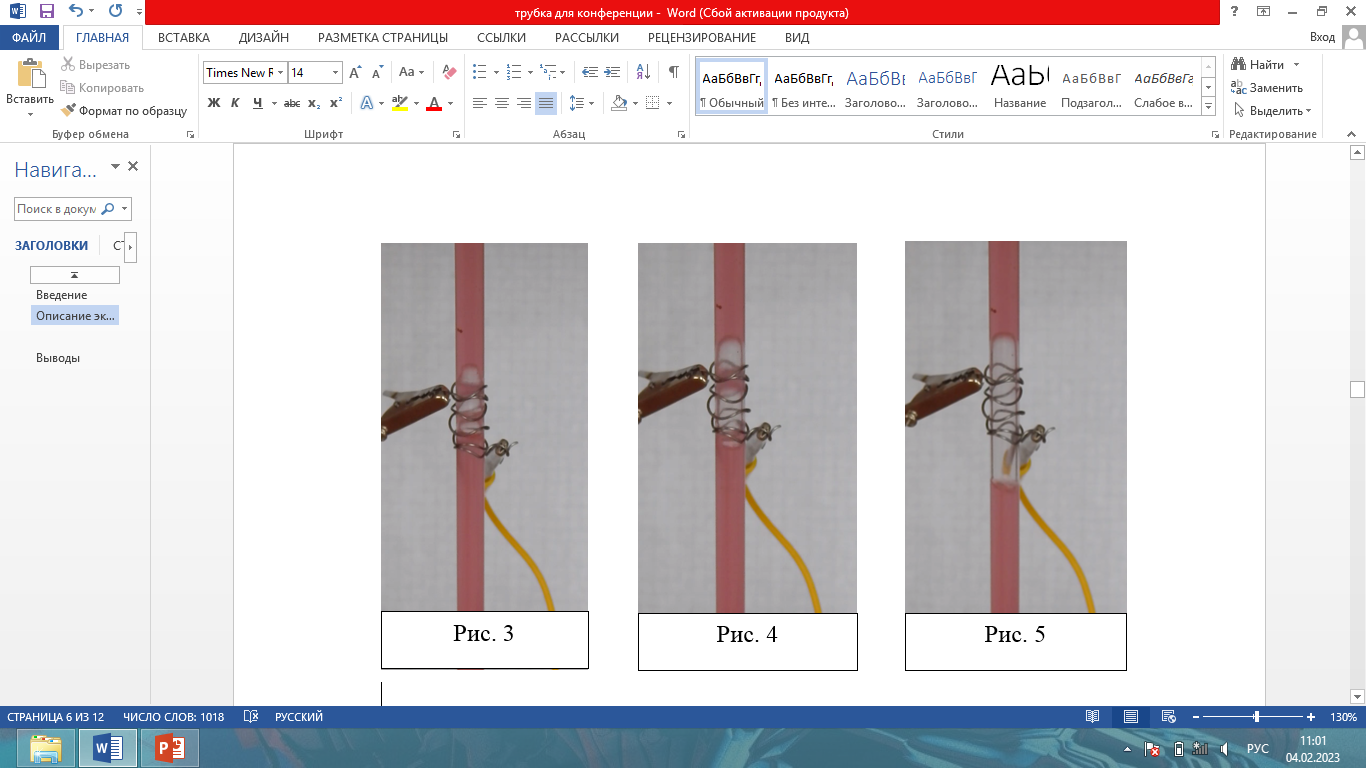 Факторы, влияющие на наблюдаемость явления1. Наличие центров парообразования в жидкости. Для начала кипения в жидкости должны иметь центры парообразования:Растворенный в жидкости газ и воздух: (образуется при переливании жидкости) для дистиллированной воды будет наблюдаться не так явноАдсорбированный на стенках сосуда газ Примеси во всём объёме жидкости2. Расстояние нагревателя до запаянного конца и толщина нагреваемого слоя: чем ближе спираль к запаянному концу, тем большую массу воды будет «толкать» пузырёк и тем амплитуда колебаний будет меньше и явление может не наблюдаться (рис.6)3. Температура проволоки: При увеличении подаваемого на проволоку напряжения, происходит увеличение температуры самой проволоки и тепловой мощности, передаваемой системе вода-пробирка-пузырёк.Наблюдается увеличении амплитуды колебаний и уменьшение периода колебаний.4. Движение потоков: при расширении пузыря вода выходит из пробирки, при схлопывании пузыря на его место заходит холодная вода, вода заходит в пробирку.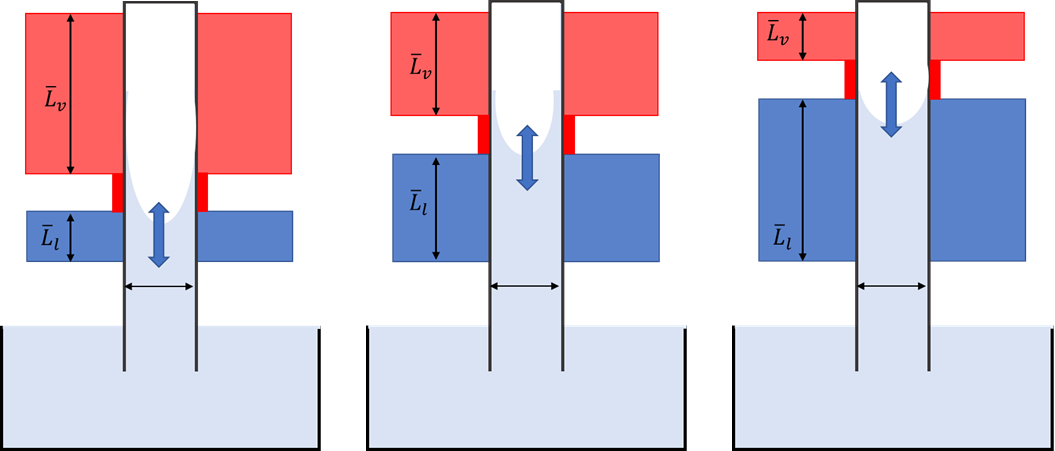 Наблюдение явления и анализ движения пузыря в PASCO CAPSTONE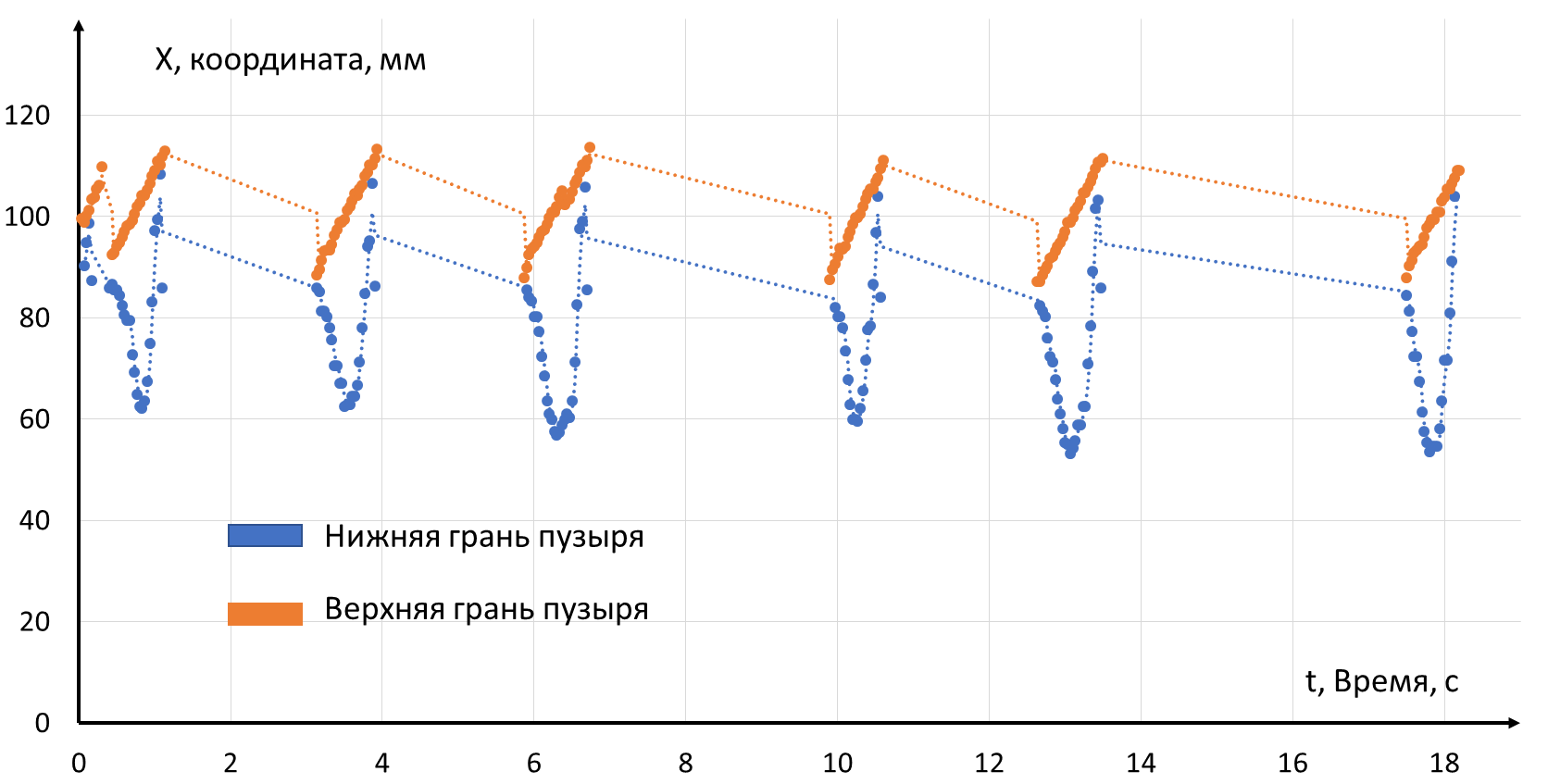 На основе анализа данных видео можно сделать вывод о том, что на движение пузырьков пара – колебания, которые в пределах нескольких образованных пузырьков (3-4) можно считать постоянной, однако в дальнейшем период уменьшается, поскольку вода сверху пробирки нагревается, изменяется температура воды сверху пузыря, за счёт конвекционных потоков и высвобождения энергии при схлопывании пузыря. 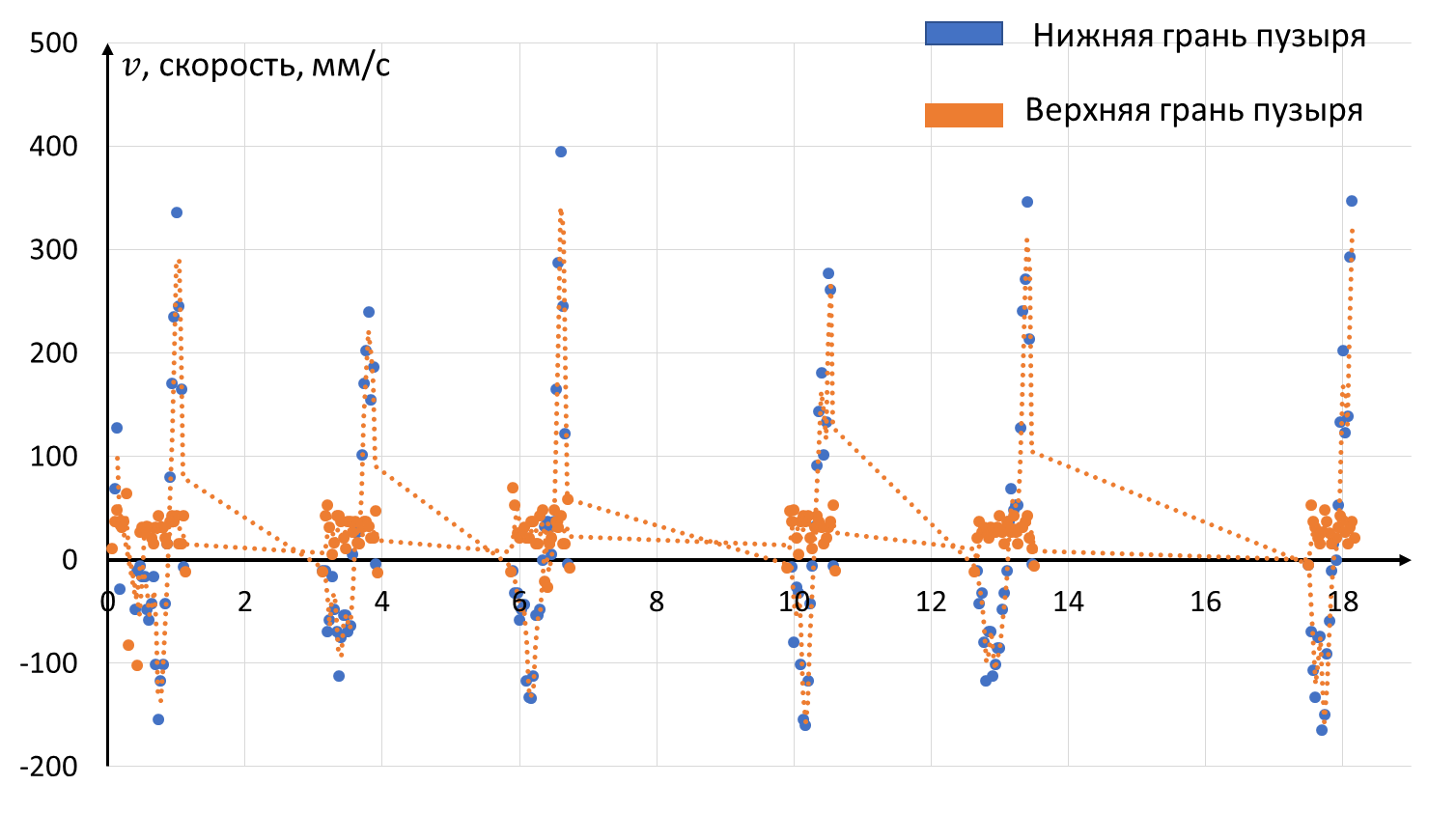 Математическая модельУсловно математическую модель можно разделить на 2 блока, относительно принципиальных различий наблюдаемого явления. Первая математическая модель для некапиллярных трубок:На основе изученных нами статей, можно записать уравнение динамики для столбика жидкости:   На него действуют сила тяжести, поверхностного натяжения, вязкого трения и сила давления со стороны пузырька пара.Откуда можно найти результирующую силу, с которой вода выталкивается из трубки: На основе материалов данной статьи можно получить формулу для частоты собственных колебаний столба жидкости: 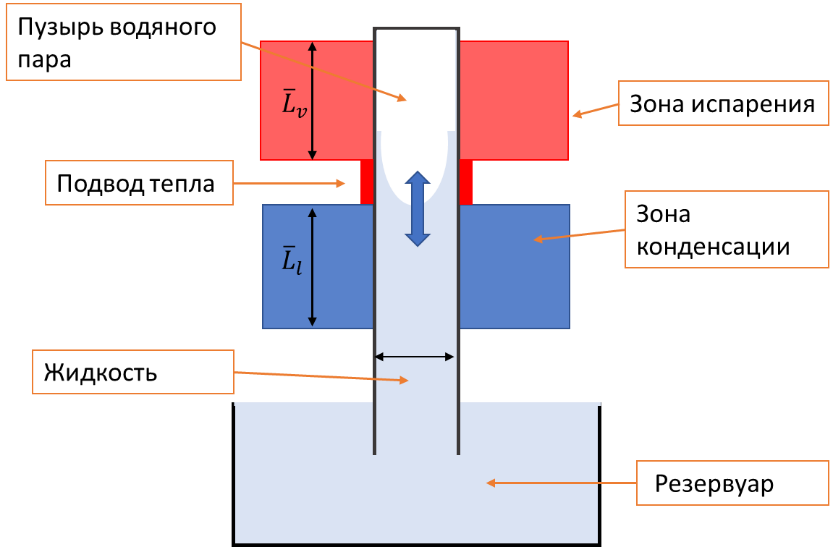 Вторая математическая модель для капиллярных трубок: Запишем уравнение динамики для пузырька пара, пузырь с некоторым ускорением движется вверх, на него действует сила давления пара внутри пузырька, сила давления Лапласа (давление под искривлённой поверхностью), сила внешнего давления (атмосферного и гидростатического) и сила вязкого трения при движении пузырька: Поскольку водяной пар не является идеальным газом, записать уравнение Менделеева-Клапейрона было бы не корректно. Воспользуемся уравнением Ван-дер-Ваальса для реального газа: Можем рассчитать объём пара, который складывается из начального объема воздуха, растворённого в воде и выпаренного объёма воды. Подставив данное уравнение в динамическое уравнение можем получить уравнение для массы пара: Уравнение теплового баланса воды и пара: нагревание воды и пара, испарение воды и конденсация пара, теплопередача вода- пар, работа пара при расширении, тепловые потери.   - для пара – для водыПроверка экспериментальных зависимостейКарта температуры: зависимость температуры пара в пузыре от времени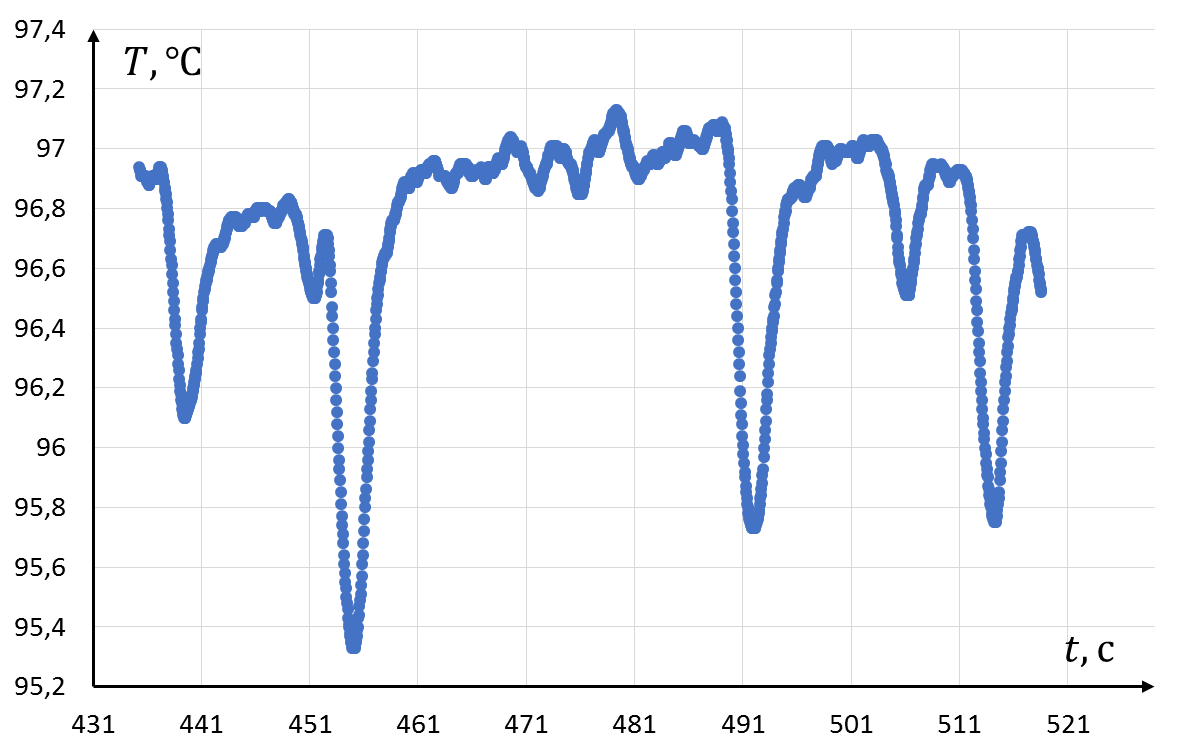 2. Зависимость периода колебаний пузырька пара от расстояния от запаянного конца до нагревательного элемента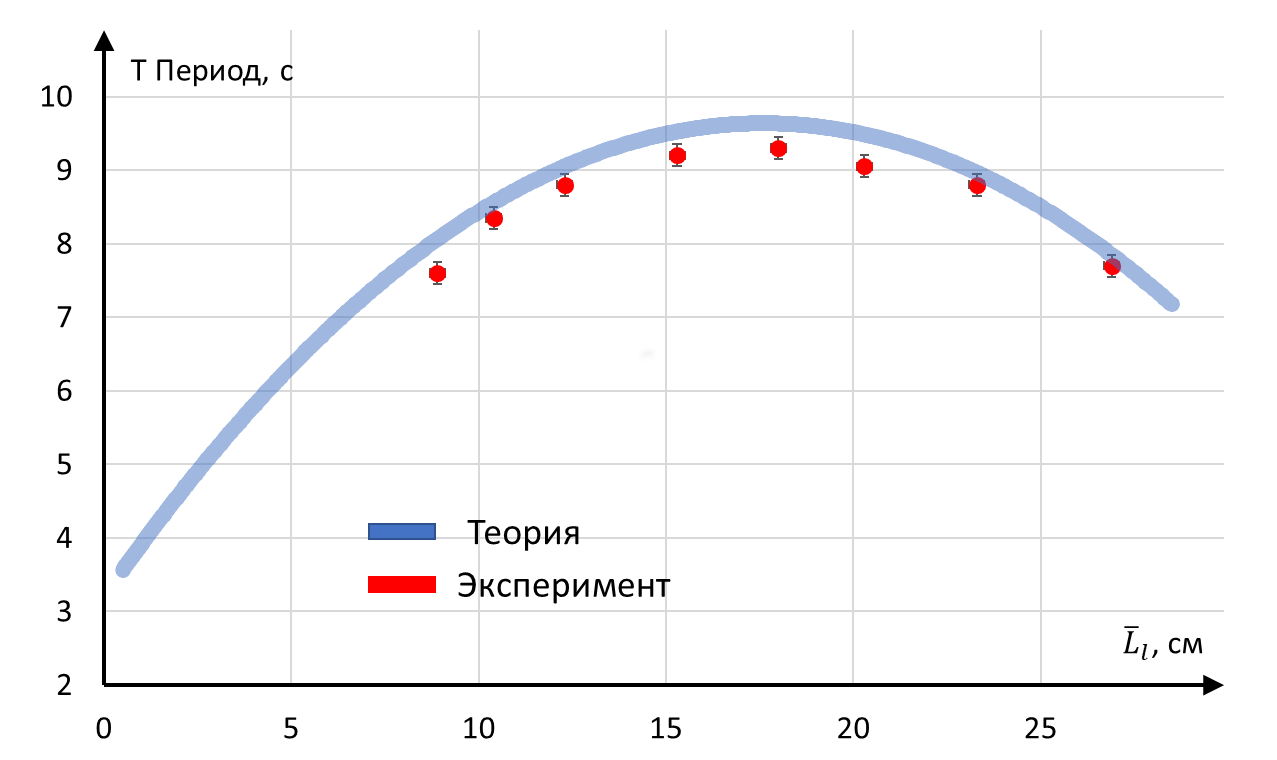 3. Оценка результирующей силы, с которой вода «выталкивается» из трубки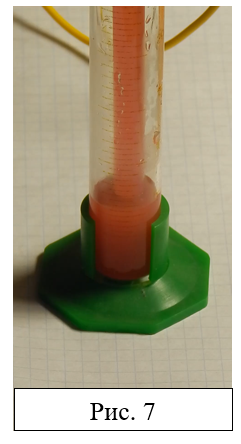  –выталкивающая сила – давление пара в пузырьке – Теоретический расчёт - Практический расчёт на основе вытесненной водыВыводыКачественное объяснение: кипение воды в области нагревания, движение пузырька, его схлопывание.Построена математическую модель определяющая частоту колебания пузырька воздуха на основе дифференциального решения динамического уравнения.  Установлено, что частота колебаний зависит от: Параметров жидкости: вид жидкости, наличие примесей, плотность, вязкость, температураДлины трубки и соотношения длин трубы ниже и выше точек нагреванияКоличества теплоты, поступающей к системе и отводящейся от неёИсследованы зависимости температуры нагревания проволоки от времени и устоявшейся температуры спирали от силы тока, протекающего через неё.В дальнейшем планируется продолжить параметрическое исследование задачи, а также рассмотреть другие моды колебаний и нелинейные случае задачи.ЛитератураS. Khandekar, P. Charoensawan, M. Groll, P. Terdtoon, Closed loop pulsating heat pipes part b: visualization and semi-empirical modeling, Appl. Therm. Eng. 23 (2003) 2021–2033, http://dx.doi.org/10.1016/S1359-4311(03)00168-6. S. Rittidech, P. Terdtoon, M. Murakami, P. Kamonpet, W. Jompakdee, Correlation to predict heat transfer characteristics of a closed-end oscillating heat pipe at normal operating condition, Appl. Therm. Eng. 23 (2003) 497–510, http://dx.doi.org/10.1016/S1359-4311(02)00215-6. T. Katpradit, T. Wongratanaphisan, P. Terdtoon, P. Kamonpet, A. Polchai, A. Akbarzadeh, Correlation to predict heat transfer characteristics of a closed end oscillating heat pipe at critical state, Appl. Therm. Eng. 25 (2005) 2138–2151, http://dx.doi.org/10.1016/j.applthermaleng.2005.01.009.